MINISTÉRIO DA EDUCAÇÃO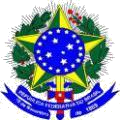 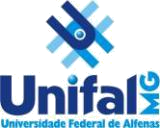 Universidade Federal de Alfenas - Unifal-MG – Campus Varginha PROFIAP - Mestrado Profissional em Administração PúblicaHorário de aulas 2022/2As disciplinas do PROFIAP serão ofertadas online, de forma síncrona. Quinta-feiraSexta-feiraDisciplina / ProfessorDisciplina / ProfessorDas 08:00 às 12:00 Finanças Públicas e Gestão Orçamentária(Obrigatória)
Prof. Cláudio Roberto CaríssimoTópicos Especiais em Gestão Pública II: Gestão de Pessoas e Ética na Administração Pública(Optativa)Profa. Wanderson Gomes de SouzaDas 13:30 às 17:30Estado, Sociedade e Administração Pública(Obrigatória)Prof. Thiago Rodrigues Silame e Prof. Antônio Carlos Andrade RibeiroPráticas de Produção Técnico-científica(Optativa)Profa. Carla Leila Oliveira CamposDas 19:00 às 23:00Tópicos Especiais em Gestão Pública I: Introdução à Ciência de Dados(Optativa)Profa. Gislene Araújo Pereira